ИНСТРУКЦИИ ЗА ОФОРМЯНЕ НА СТУДИИТЕ ЗА ИЗВЕСТИЯТА НА ИНСТИТУТА ЗА БЪЛГАРСКИ ЕЗИК„ПРОФ. ЛЮБОМИР АНДРЕЙЧИН“*Иван Иванова, Димитър Димитровб, Петър ПетроввИнститут за български език „Проф. Любомир Андрейчин“, Българска академия на науките а,в, Софийски университет „Св. Климент Охридски“ бINSTRUCTIONS FOR AUTHORS FOR SUBMISSIONS TO THE PAPERS OF THE INSTITUTE FOR BULGARIAN LANGUAGE PROF. LYUBOMIR ANDREYCHINIvan Ivanova, Dimitar Dimitrovb, Petar PetrovcInstitute for Bulgarian Language, Bulgarian Academy of Sciences a,c, Sofia University bРезюме. В началото на студиите се представя кратка анотация на текста български и английски език (до 500 знака). След тях на отделен ред се дават ключови думи на английски. Големина на шрифта за анотацията и на ключовите думи – 10 pt. Ключови думи: български език; език; граматика; речнициAbstract. At the beginning of the research paper a small annotation of the text is presented in Bulgarian and English (up to 500 characters). On a new row keywords in English are given. Size of the annotation and keywords – 10 pt. Keywords: Bulgarian; language; grammar; dictionaries1. Обем и език на студиятаЗа публикация се приемат оригинални научни студии на български език, които са с обем до 90 стандартни страници (162 000 знака). 2. Типографско оформлениеШрифт Times New Roman, разстояние между редовете 1,5 (21 pt); формат А4, с отстъпи: ляв и десен – 2,5 см; отгоре и отдолу – 2,5 см. Отстъпът на нов ред е 1,5 см. Текстът се подравнява двустранно. За размера и стила на шрифта вж. Таблица 1. Отделните раздели и подраздели се номерират последователно с арабски цифри. След всеки раздел (както и след заглавието и информацията за авторите) се оставя по един празен ред.  Страниците не се номерират. Заглавието, имената на авторите, институцията и електронният адрес са центрирани. Ако статията има повече от един автор и авторите са от една и съща институция, институцията се записва отдолу само един път; при различни институции имената на авторите, институциите и електронните адреси се отбелязват с буква от кирилската или латинската азбука с горен индекс по модела, показан в началото. Изписва се пълното наименование на институцията.Важно! При първоначалното подаване на студията НЕ се попълват имената на авторите, институциите и електронните адреси, за да се спази изискването за анонимност при рецензиране. 2.1. Таблици и илюстрации	Таблиците, графиките и фигурите се номерират и разполагат на мястото, на което се споменават за първи път (а не отделно, в края на текста), като се центрират.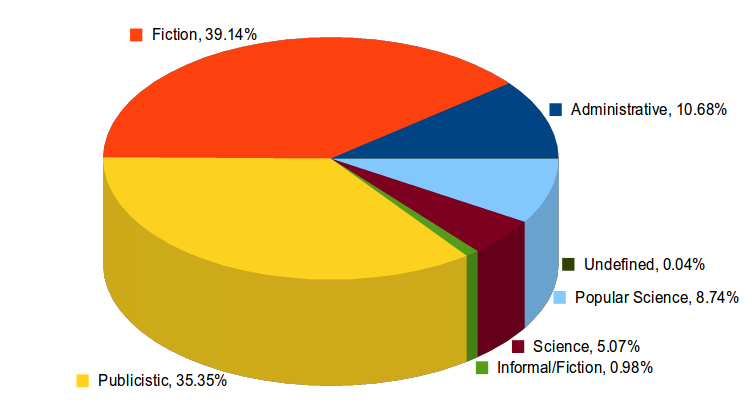 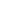 Фигура 1. РазпределениеТаблица 1. ШрифтовеВсяка таблица и илюстрация трябва да бъде придружена със заглавие, което се поставя центрирано непосредствено под таблицата или илюстрацията.2.2. Бележки под линия и приложенияБележките под линия са с шрифт Times New Roman, 10 pt.Приложенията (ако има такива) са непосредствено след цитираната литература. Приложенията се номерират, а в текста препратките към тях се ограждат в скоби, т.е. (Приложение 1).2.3. Специални символи, съкращения и транслитерацияСпециалните символи, които се използват, трябва да бъдат в UTF-8. Съкращения от типа м. р., ед. ч., т. нар. и под. се пишат с интервал между съкратените думи. При транслитерация на текстове от българска кирилица на латиница се следва стандартът, утвърден чрез Закона за транслитерация (https://www.mrrb.bg/bg/zakon-za-transliteraciyata/). Буквеното съчетание -ия се предава на латиница с -ia в края на собствени имена, завършващи на -ия (например Sofia, Bulgaria). Във всички останали случаи се изписва -iya (напр. dialektologiya). При транслитерация на други графични системи към латиница се използват стандартите на Библиотеката на Конгреса на САЩ (Library of Congress), които са достъпни на адрес: http://www.loc.gov/catdir/cpso/roman.html.2.4. Примери и цитатиПримерите се изписват в курсив и се номерират, ако са на нов ред. Номерацията се отбелязва с арабски цифри в скоби. Ако в текста се включват примери на език, различен от езика на студията, примерите се глосират дума по дума или морфема по морфема по правила, описани на следния адрес: http://www.eva.mpg.de/lingua/resources/glossing-rules.php, след което се превеждат на езика на студията. (1) ye-okaay-ú-ppa				karm-o-kka		saʕa-k-o NEG.3SG-come-PERF.NEG.3SG-LINK	lion-M-CONTR 	heart-SING-M kat-a			ʔí-ʔʔassap-aɗ-idown-out		SPEC-think-MID-PERF.3SG.M
‘(the Monkey only) did not come; therefore, the Lion thought in his heart’
Преди и след примерите не се оставя празен ред.Препратките към примерите в текста се дават в скоби, например (11.а.), (11.а. и 12.), а за непрекъсната поредица от примери – по следния начин: (11. – 14.б.).Ако имате и примери в текста и те са на език, различен от езика на студията, те се записват в курсив и се превеждат на езика на студията в единични кавички: кон ‘horse’. 2.5. Позовавания в текстаЦитатите се ограждат в кавички. Ако цитатът е оформен като самостоятелен абзац, той се пише в курсив.Библиографските препратки в текста са в скоби, във формат (фамилия на кирилица / фамилия на латиница година: страници) или (фамилия на латиница година: страници), напр. (Андрейчин / Andreychin 1977: 21; Fellbaum 1998). Ако се цитира повече от един труд на един и същи автор, издаден в една и съща година, се използват малки букви за отбелязване на различните трудове след годината (Андрейчин / Andreychin 1977а; Андрейчин / Andreychin 1977б).Когато един труд има двама автори, фамилиите и на двамата автори се изреждат, разделени със запетая (Благоева, Генов / Blagoeva, Genov 2011). При повече от двама автори се използва „и др.“ (Благоева и др. / Blagoeva et al. 2012).При посочване на страници в библиографските препратки и в библиографското описание се употребява дълго тире с интервали, например (Андрейчин / Andreychin 1977: 10 – 21).2.6. Подаване на студиитеМолим Ви при подаване на студиите за рецензиране да се спазват условията за анонимност.Благодарности и информация за финансиране по проекти Благодарности и информация за финансиране по проекти не се включват при първоначалното, анонимно подаване на студиите. Такава бележка може да се включи в окончателния вариант на вече приета статия.ЛитератураВажно! В библиографското описание заглавията, написани на кирилица (или на графична система, различна от латиница), се транслитерират в скоби. Например:Ангелов 1971: Ангелов, Б. Сказание за железния кръст. – Старобългарска литература, № 1 – 2, с. 136 – 155. (Angelov 1971: Angelov, B. Skazanie za zhelezniya krast. – Starobalgarska literatura, № 1 – 2, pp. 136 – 155.)Андрейчин 1982: Андрейчин, Л. Стефан Младенов. – В: Андрейчин, Л., В. Попова (ред.). Строители и ревнители на родния език. София: Наука и изкуство, с. 245 – 255. (Andreychin 1982: Andreychin, L. Stefan Mladenov. – In: Andreychin, L, V. Popova (Eds.). Stroiteli i revniteli na balgarskiya ezik. Sofia: Nauka i izkustvo, pp. 245 – 255.)Fellbaum 1998: Fellbaum, C. (Ed.) WordNet: An Electronic Lexical Database. Cambridge, MA: MIT Press.Примери за книга:Андрейчин 1977: Андрейчин, Л. Из историята на нашето езиково строителство. София: Народна просвета. (Andreychin 1977: Andreychin, L. Iz istoriyata na nasheto ezikovo stroitelstvo. Sofia: Narodna prosveta.)Цибранска-Костова, Мирчева 2012: Цибранска-Костова, М., Е. Мирчева. Зайковски требник от XIV век. Изследване и текст. София: Валентин Траянов. (Tsibranska-Kostova, Mircheva 2012: Tsibranska-Kostova, M., E. Mircheva. Zaykovski trebnik ot XIV vek. Izsledvane i tekst. Sofia: Valentin Trayanov.) Бояджиев и др. 1998: Бояджиев, Т., И. Куцаров, Й. Пенчев. Съвременен български език. София: Петър Берон. (Boyadzhiev et al. 1998: Boyadzhiev, T., I. Kutsarov, Y. Penchev. Savremenen balgarski ezik. Sofia: Petar Beron.) РБЕ 2012: Речник на българския език. Т. 14 . София: Издателство на БАН „Проф. Марин Дринов“. (RBE 2012: Rechnik na balgarskiya ezik. T. 14. Sofia: Izdatelstvo na BAN „Prof. Marin Drinov“.)Fellbaum 1998: Fellbaum, C. (Ed.) WordNet: An Electronic Lexical Database. Cambridge, MA: MIT Press.Примери за статия в списание: Ангелов 1971: Ангелов, Б. Сказание за железния кръст. – Старобългарска литература, № 1 – 2, с. 136 – 155. (Angelov 1971: Angelov, B. Skazanie za zhelezniya krast. – Starobalgarska literatura, № 1 – 2, pp. 136 – 155.)Sapir 1927: Sapir, E. Speech as a Personality Trait. – American Journal of Sociology, vol. 32, pp. 892 – 905.Примери за статия в сборник:Андрейчин 1982: Андрейчин, Л. Стефан Младенов. – В: Андрейчин, Л., В. Попова (ред.). Строители и ревнители на родния език. София: Наука и изкуство, с. 230 – 231. (Andreychin 1982: Andreychin, L. Stefan Mladenov. – In: Andreychin, L., V. Popova (Eds.). Stroiteli i revniteli na rodniya ezik. Sofia: Nauka i izkustvo, pp. 230 – 231.)Rappaport Hovav, Levin 2000: Rappaport Hovav, M., B. Levin. Classifying Single Argument Verbs. – In: Coopmans, P., M. Everaert, J. B. Grimshaw (Eds.). Lexical Specification and Insertion. Amsterdam: John Benjamins, pp. 269 – 304. Пример за източник от интернет:Интернет връзката се включва в триъгълни скоби < > след библиографското описание (ако е публикация с посочен автор, се следва зададеният по-горе модел), като след нея в квадратни скоби [ ] се посочва датата, на която авторът е имал достъп до нея). Пример:Дийл 1995: Дийл, У. Хулигани. Прев. Тодор Стоянов. София: Бард. <http://liternet.bg> [18.08.2017] (Diyl 1995: Diyl, U. Huligani. Prev. Todor Stoyanov. Sofia: Bard. <http://liternet.bg> [18.08.2017]) Източниците на изследването не се включват в списъка с цитираната литература, а се изнасят в отделен раздел със заглавие Източници, който се разполага преди библиографския списък, като се следва моделът, зададен за библиографското описание на цитираната литература.В края на статията се записват адресът на автора за кореспонденция на български и на английски език, неговият имейл и линк към неговия профил в ORCID. Пример:Иван ИвановИнститут за български езикБългарска академия на наукитебул. „Шипченски проход“ 52, блок 17София, 1113Българияivan.ivanov@ibl.bas.bg https://orcid.org/0000-0001-0002-0003Ivan IvanovInstitute for Bulgarian LanguageBulgarian Academy of Sciences52, Shipchenski prohod Blvd., Bl. 17Sofia 1113Bulgariaivan.ivanov@ibl.bas.bg https://orcid.org/0000-0001-0002-0003Тип текстРазмер на шрифтаСтилБележки под линия10 ptЕлектронни адреси12 ptИнституция12 pt ПолучеренДумите „Резюме“ / Abstract11 pt ПолучеренДумите „Ключови думи“ / Keywords11 pt ПолучеренКлючови думи11 pt Резюме11 pt Имена на авторите 12 pt ПолучеренЗаглавия на секции и подсекции 12 pt ПолучеренТекст 12 pt Заглавие на таблица или илюстрация 12 pt Заглавие на статията12 pt ПолучеренДетайли за кореспонденция в края на статията11 pt 